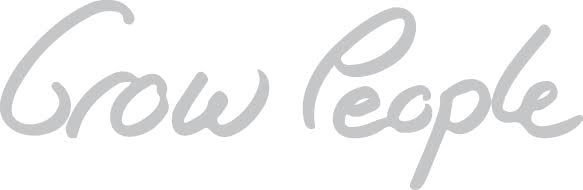 Skriv hvad du kommer i tanke om af stort og småt i skemaet dvs. brainstorm. Det er vigtigt, at det er specifikt. Skriv gerne på blok eller computer.Vælg 2 ting fra energilisten, du vil fokusere på i denne periode. Beslut hvad du skal undgå, uddelegere eller minimere fra drænerlisten p.t. – eller se hvordan du kan gøre det behageligt eller sjovt, det du måske ikke kan undgå.Det der gør mig glad, er rart eller giver energi  Det der dræner mig, jeg udskyder eller ikke har lyst til Aktiviteter FamilieVenner / bekendteFysiske omgivelserTanker og følelserAndet 